Інформаційний моніторинг проведеної роботи відділами контролю в сфері насінництва та розсадництва терорганів Держпродспоживслужби за  період 14.02 - 18.02.2022 р.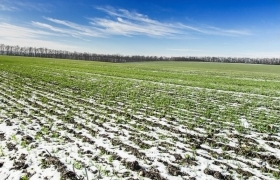 Відділами контролю в сфері насінництва та розсадництва управлінь фітосанітарної безпеки терорганів Держпродспоживслужби проведена роз’яснювальна робота серед 330 суб’єктів господарювання, сільськогосподарських виробників, реалізаторів насіння та споживачів, підготовлено та розміщено підготовлено та розміщено 27 статей які опубліковані на офіційних веб-сайтах,  8 статі в печатних ЗМІ.Відділами контролю в сфері насінництва та розсадництва надавалась методична та консультативно-роз’яснювальна робота, проводилось роз’яснення щодо відбору середніх проб насіння ярих та овочевих культур для визначення посівних якостей, ведення насінницької документації, в яких лабораторіях можна якісно перевірити насіння та садивний матеріал, а також надавалися рекомендації щодо вимог до придбання якісного сертифікованого насіння та садивного матеріалу.В ході проведеної роз’яснювальної роботи спрямованої  на попередження правопорушень законодавства України у сфері насінництва та розсадництва   спеціалістами  відділу надавалися роз’яснення діючих статей 15, 17  Закону України «Про насіння та садивний матеріал», та статті 7 Закону України «Про охорону прав на сорти рослин». Також  акцентували увагу на тому, що здійснення реалізації  проводиться за наявності  супровідних документів, що засвідчують якість насіння, а саме «Довідки про сортові і посівні якості насіння» в якій міститься така інформація: назва підприємства, адреса де придбано насіння, культура, сорт/гібрид, рік врожаю, номер партії, схожість, чистота, вологість, походження насіння, термін дії сертифікату, на основі якого здійснювалась перевірка посівних якостей насіння. За умови, коли насіння власного виробництва, дані про партію вказуються у «Сертифікаті», що засвідчує його посівні якості. Ці документи, повинні зберігатись за місцем торгівлі протягом строку чинності документів за результатами аналізу щодо посівних якостей та пред’являтися за вимогою. Використання і реалізація насіння, яке не забезпечене супровідними документами про їх походження та якість – забороняється. Згідно із ст. 22 Закону України «Про насіння і садивний матеріал» у разі порушення гарантій суб’єкт насінництва та розсадництва несе відповідальність згідно із законом.За звітний період проведено 3 планових заходи державного нагляду (контролю) в сфері насінництва та розсадництва:В Івано-Франківській області проведено в ПП «Сади Ценяви» с. Ценява, Коломийського району, було перевірено ведення та зберігання насінницької документації, дотримання суб’єктом господарювання вимог чинного законодавства в сфері насінництва та розсадництва де за результатами перевірки не виявлено порушення, складено відповідний уніфікований акт, проведено відеофіксацію заходу, включено до автоматизованої системи ІАС.У Львівській області в державному підприємстві дослідному господарстві «Радехівське» Інституту сільського господарства Карпатського Регіону             с. Соболівка, Радехівського району перевірено ведення та зберігання насінницької документації, дотримання суб’єктом господарювання вимог чинного законодавства в сфері насінництва та розсадництва де за результатами перевірки виявлено порушення, складено відповідний уніфікований акт, проведено відеофіксацію заходу, включено до автоматизованої системи ІАС та складено припис.В Київській області ТОВ «АГРОБІОС» вул. Польська, буд.25, с. Озерна,        Білоцерківського району, перевірено ведення та зберігання насінницької документації, дотримання суб’єктом господарювання вимог чинного законодавства в сфері насінництва та розсадництва де за результатами перевірки виявлено порушення, складено відповідний уніфікований акт, проведено відеофіксацію заходу, включено до автоматизованої системи ІАС та складено припис. Проведено 1плановий державний нагляд в сфері охорони прав на сорти рослин у Київській області ТОВ «ПРОГРЕЙН УКР» проспект Академіка Глушкова, 9-В, м. Київ. Перевірено документацію щодо використання сортів для власних потреб, поширення сортів включених до Реєстру сортів рослин придатних для поширення в Україні, надано консультації та письмові рекомендації щодо дотримання суб’єктом господарювання вимог чинного законодавства в сфері  охорони прав на сорти рослин, порушення не виявлено, проведено відеофіксацію заходу, складено відповідний акт, включено до автоматизованої системи ІАС Проведено 2 позапланових  заходи  державного нагляду  (контролю)  в Луганській області у сфері насінництва та розсадництва за власним бажанням суб’єкта   господарювання,  ФОП Брус А.М.    Заайдарівка,  Новопсковської ОТГ та ФОП Хохлова Ю.М. м. Сєвєродонецьк, з питань додержування вимог чинного законодавства, перевірено     ведення    та   зберігання    насінницької документації на насіння овочевих культур порушення не виявлено, проведеновідеофіксацію заходів, складено відповідні акти, включено до автоматизованої системи ІАС 